CONCURSUL ŞCOLAR DE GEOGRAFIEETAPA JUDEŢEANĂ/A SECTOARELOR MUNICIPIULUI BUCUREŞTI9 martie 2019PROBA TEORETICĂ SCRISĂCLASA a XII-aToate subiectele sunt obligatorii. Se acordă 10 puncte din oficiu.Timpul de lucru efectiv este de 3 ore.Subiectul I (20 puncte)Scrieți, pe foaia de concurs, litera corespunzătoare răspunsului corect pentru fiecare dintre afirmațiile de mai jos:1. Limanuri și lagune sunt situate de-a lungul țărmurilor Mărilor:a. Baltică și Mânecii	   b. Baltică și Norvegiei	c. Neagră și Baltică	      d. Neagră și Norvegiei2. Vulcanismul datorat riftului atlantic se manifestă în Insula:a. Irlanda			b. Islanda		c. Mallorca			d. Sicilia3. Svalbard reprezintă un teritoriu insular administrat de statul:a. Danemarca			b. Finlanda		c. Norvegia			d. Suedia4. Podișul Moldovei reprezintă:a. o peneplenă reînălțată, cu relief întinerit, alcătuit din șisturi cristaline și calcareb. o unitate formată în cuaternar pe o structură cutatăc. o unitate formată prin tectonizarea sedimentelor depuse în fosa precarpatică în ultimele faze ale orogenezei alpined. o unitate de platformă cu un fundament foarte vechi, alcătuită la suprafață din roci sedimentare mio-pliocene5. Cel mai sudic ghețar montan din Europa se găsește în Munții:a. Alpi				b. Scandinaviei	c. Pirinei			d. Sierra Nevada 6. Sunt situați în continuarea Alpilor Dinarici și prezintă forme carstice, relief ruiniform și o altitudine maximă de 2 911 m Munții:a. Apenini			b. Penini		c. Pindului		d. Stara Planina (Balcani)7. Drumul european E60 străbate ruta: a. Hamburg – Oradea – Cluj-Napoca – Brașov – București – Slobozia – Constanțab. Nădlac – Arad – Sebeș – Pitești – București – Constanța c. Stamora-Moravița – Timișoara – Craiova – București – Giurgiu – Varna – Istanbul d. Varșovia – Lvov – Suceava – Buzău – București – Giurgiu – Sofia8. Este străbătut de râul Neva, fiind supranumit ”Veneția Nordului”, orașul:a. Amsterdam			b. Copenhaga		c. Moscova		d. Sankt Petersburg9. Câmpia Română și Câmpia Padului se aseamănă prin faptul că:a. în cuprinsul lor se întâlnesc morene și sandreb. între aria montană și câmpie se află o treaptă piemontanăc. principalele orașe sunt situate la marginid. s-au format prin sedimentare pe un fundament ce aparține Platformei Moesice10. În Depresiunea Colinară a Transilvaniei există resurse de:a. cărbune brun, gaz metan și sare			b. gaz metan, sare și antracit c. huilă, petrol și gaz metan 				d. lignit, gaz metan și bauxităSubiectul al II-lea (22 puncte)Analizați imaginea de mai jos și scrieți, pe foaia de concurs, răspunsurile la următoarele cerințe: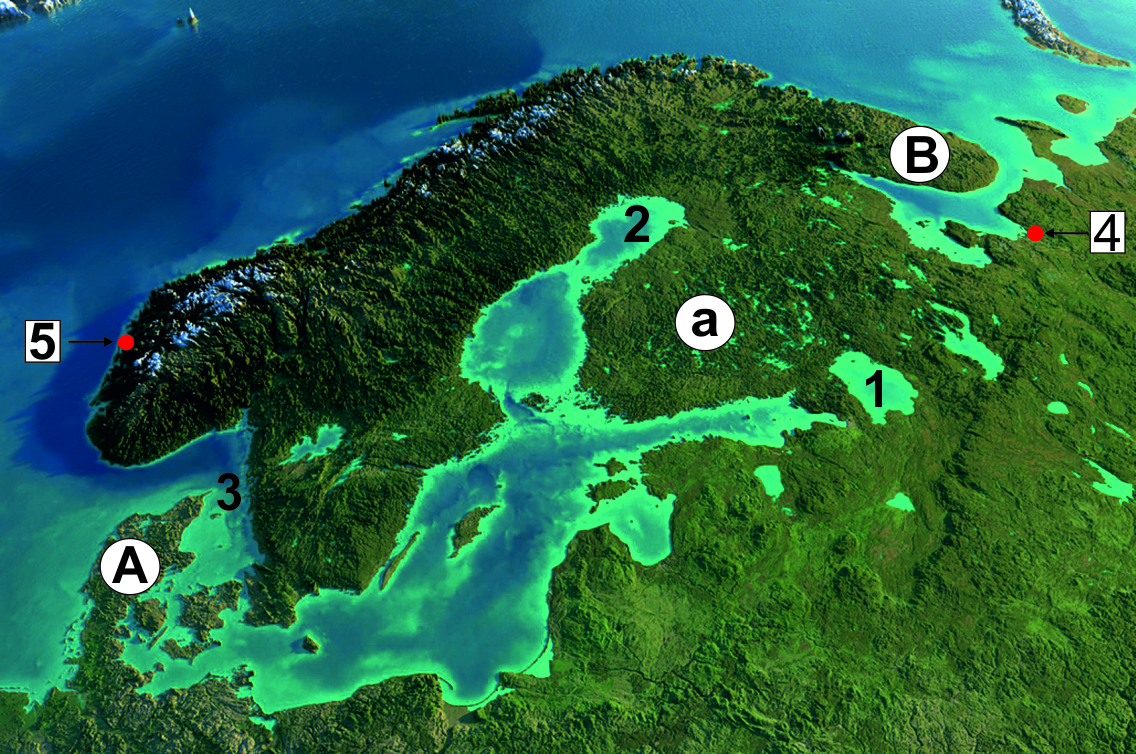 1. Precizați:denumirea și tipul genetic al lacului marcat, pe imagine, cu cifra 1;denumirea golfului marcat, pe imagine, cu cifra 2;denumirea strâmtorii marcate, pe imagine, cu cifra 3;denumirea peninsulelor marcate, pe imagine, cu literele A și B;denumirea orașelor marcate, pe imagine, cu cifrele 4 și 5.8 puncte2. Pentru orașele marcate, pe imagine, cu cifrele 4 şi 5:a. menționați doi factori genetici ai climei;b. explicați modul în care fiecare factor genetic precizat la subpunctul 2.a. influențează caracteristicile climatice din fiecare oraș.6 puncte3. Pentru orașul marcat, pe imagine, cu cifra 4, precizați:a. denumirea arterei hidrografice care îl străbate;b. funcția economică pe care o îndeplinește.2 puncte4. Menționați formațiunea vegetală specifică în peninsula marcată, pe imagine, cu litera B.1 punct5. Pentru unitatea de relief marcată, pe imagine, cu litera a, precizați:a. denumirea unității de relief;b. vârsta fundamentului pe care s-a dezvoltat această unitate;c. un tip genetic de relief.											3 puncte6. Statul care ocupă cea mai mare parte a peninsulei marcate, pe imagine, cu litera A are o tradiție în valorificarea energiei eoliene. Menționați numele statului și un factor natural care favorizează obținerea unei producții importante în acest domeniu energetic.												2 puncteSubiectul al III-lea (16 puncte)Analizați harta de mai jos și scrieți, pe foaia de concurs, răspunsurile la următoarele cerințe:Precizați: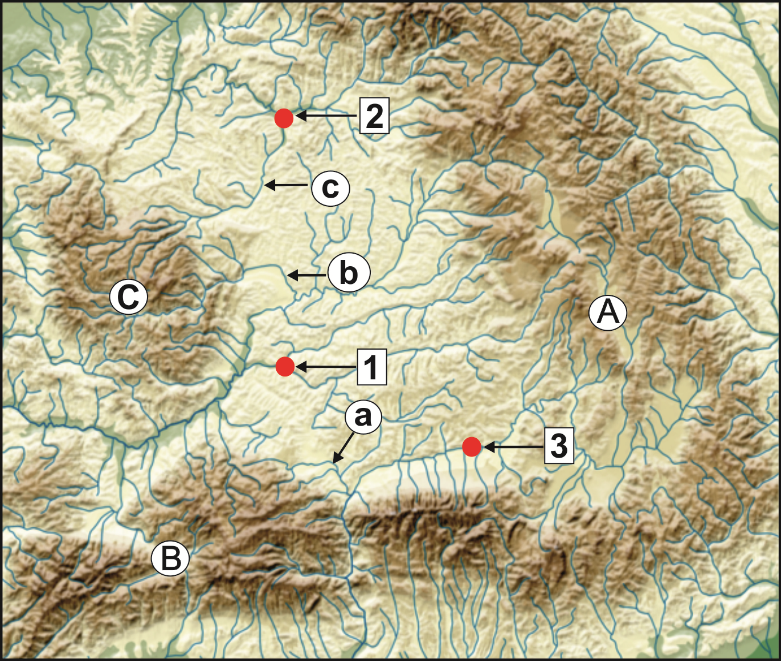 denumirea orașelor marcate, pe hartă, cu cifrele 1, 2 și 3;denumirea râurilor marcate, pe hartă, cu literele a, b și c.Pentru unitatea majoră de relief situată în interiorul arcului carpatic, menționați două tipuri genetice de relief impuse de structura geologică.În subunitatea de relief marcată, pe hartă, cu litera A, se înregistrează frecvent inversiuni de temperatură. Explicați producerea acestui fenomen climatic.Menționați o resursă de subsol din subunitatea de relief marcată, pe hartă, cu litera B.Pentru cel mai mare oraș străbătut de râul marcat, pe hartă, cu litera c, precizați:denumirea orașului;perioada apariției acestui oraș;două funcții principale pe care le îndeplinește.Explicați lipsa reliefului glaciar în unitatea de relief marcată, pe hartă, cu litera C.Subiectul al IV-lea (16 puncte)1. Analizați harta alăturată și scrieți pe foaia de concurs: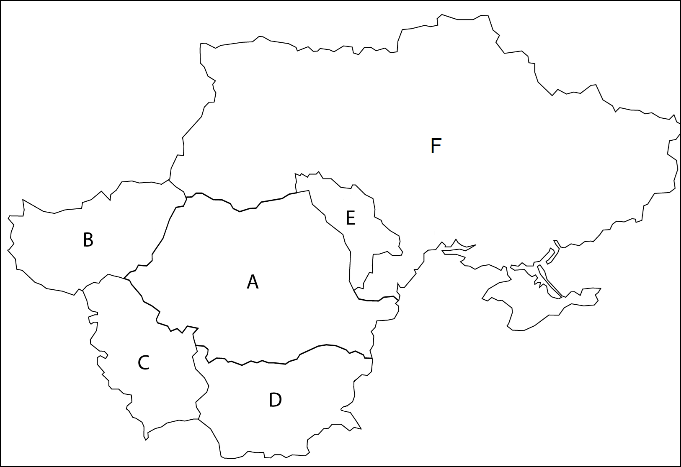 a. familiile lingvistice din care fac parte limbile vorbite în statele marcate, pe hartă, cu literele A, B și C;b. numele celui mai mare lac situat în sud-vestul statului marcat, pe hartă, cu litera B, precum și originea acestuia;c. numele unei unități de relief majore comune statelor marcate, pe hartă, cu literele A, B și C, precum și modul său de formare;d. numele celor două orașe legate printr-un pod feroviar și rutier aflate în statele marcate, pe hartă, cu literele A și D;e. numele unui element hidrografic comun tuturor celor 6 state reprezentate pe hartă.10 puncte2. Pentru elementul hidrografic identificat la punctul 1.e, precizați:a. trei modificări antropice produse în morfologia văii, pe teritoriul statului marcat, pe hartă, cu litera A;b. trei efecte negative ale modificărilor antropice produse în morfologia văii.		6 puncteSubiectul al V-lea (16 puncte)Harta și imaginile de mai jos se referă la o regiune din Europa, importantă din punct de vedere turistic și al transporturilor maritime.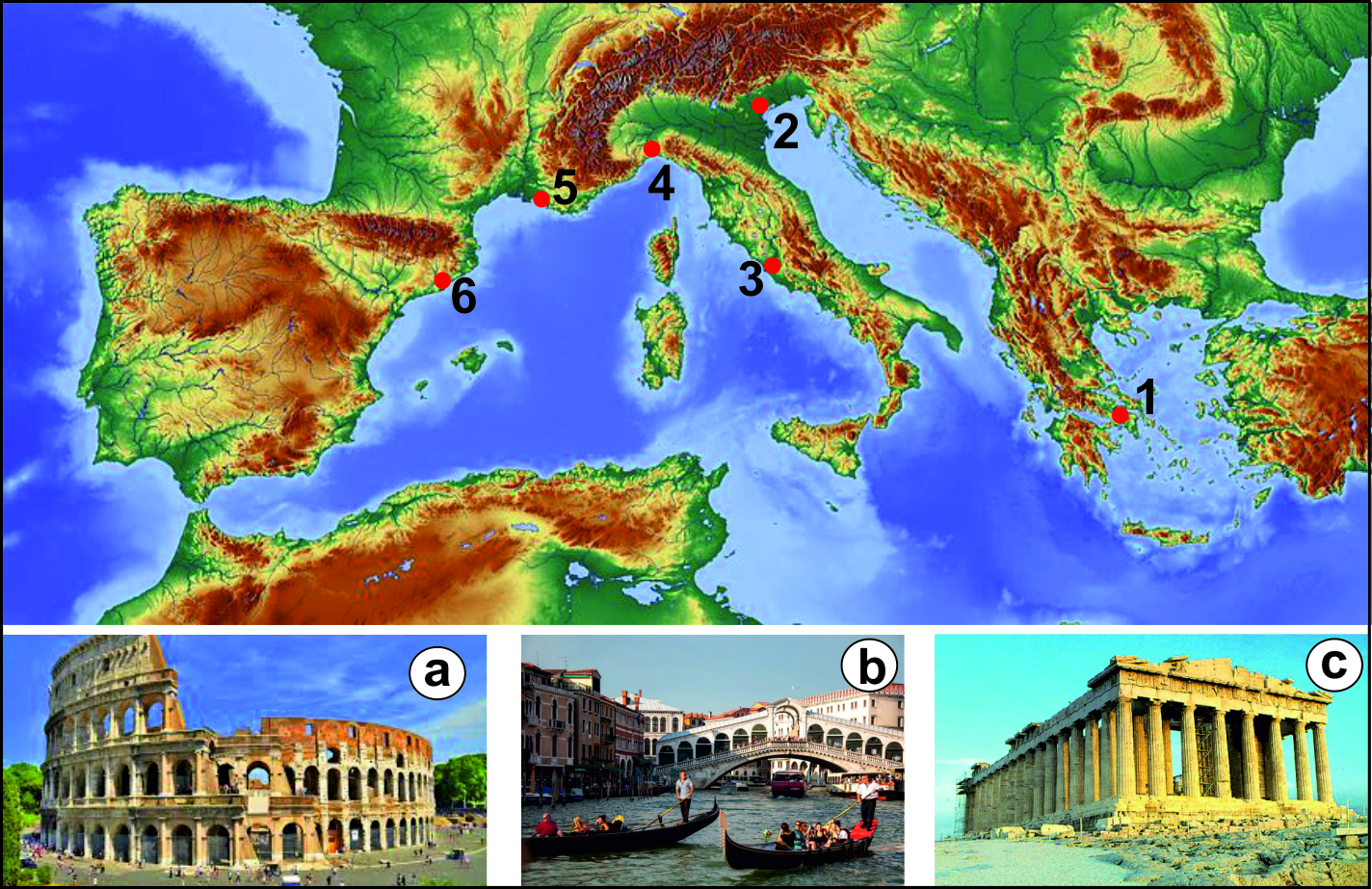 Spațiul mediteraneean reprezintă o importantă regiune turistică a Europei. Aveți în vedere această afirmație și scrieți, pe foaia de concurs, răspunsurile la următoarele cerințe:Asociați imaginile marcate cu literele a, b și c cu orașele corespunzătoare (marcate cu cifre);Precizați denumirea a două stațiuni balneo-maritime situate pe Cȏte d'Azur.Menționați denumirea unei regiuni turistice situate pe litoralul mediteraneean al Spaniei. 6 puncteTransporturile maritime în spațiul Mării Mediterane au cunoscut o dezvoltare importantă încă din Antichitate. Aveți în vedere această afirmație și scrieți, pe foaia de concurs, răspunsurile la următoarele cerințe:Menționați două avantaje și două dezavantaje ale transporturilor maritime.Precizați denumirea porturilor maritime marcate, pe hartă, cu cifrele 4, 5 și 6, indicând pentru fiecare și denumirea statului în care este localizat fiecare.10 puncteCONCURSUL ŞCOLAR DE GEOGRAFIEETAPA JUDEŢEANĂ/A SECTOARELOR MUNICIPIULUI BUCUREŞTI9 martie 2019BAREM DE EVALUARE ŞI DE NOTARE - PROBA TEORETICĂ SCRISĂCLASA a XII-a Se punctează oricare alte formulări/modalităţi de rezolvare corectă a cerinţelor. Nu se acordă punctaje intermediare, altele decât cele precizate explicit în barem.Subiectul I (20 puncte)Se acordă câte 2 puncte pentru fiecare răspuns corect:1. c; 2. b; 3. c; 4. d; 5. d; 6. c; 7. a; 8. d; 9. b; 10. a.Total 20 puncteSubiectul al II-lea (22 puncte)Se acordă 22 puncte astfel:1. a. Lacul Ladoga – 1p; Lac glaciar / tectonic / tectono-glaciar – 1p;b. Golful Botnic – 1p;c. Strâmtoarea Kattegat – 1p;d. A – Peninsula Yutlanda/Iutlanda – 1p; B – Peninsula Kola – 1p;e. 4 – Arhanghelsk - 1p; 5 – Bergen – 1p.Total 1 = 8 puncte2. a. poziția geografică/ circulația maselor de aer/radiația solară/se acceptă și alte răspunsuricorecte – 2p; b. pentru fiecare explicație corect prezentată se acordă 1p (1px2 explicațiix2 orașe = 4p).Total 2 = 6 puncte3. a. Dvina de Nord – 1p; b. oricare dintre: funcție comercială/ de transport / port specializat (lemn)/ industrială – 1p.Total 3 = 2 puncte4. tundra – 1p.5. a. Câmpia Finlandei – 1p. b. vârsta precambriană / prepaleozoic– 1p c. relief glaciar / morene glaciare – 1p.Total 5 = 3 puncte6. Danemarca – 1p; Intensitatea/frecvența ridicată a vântului (sau de ex. prezența vânturilor de vest care sunt vânturipermanente) – 1p.Total 6 = 2 puncteTotal Subiectul II (1+2+3+4+5+6) = 22 puncteSubiectul al III-lea (16 puncte)1. a. 1- Blaj – 1p; 2 - Dej – 1p; 3 - Făgăraș – 1p. b. a – Cibin – 1p; b – Arieș – 1p; c – Someșul Mic – 1p.2. Se acceptă oricare dintre: cute diapire, domuri, structuri monoclinale/cueste – 2p3. Exemplu de răspuns: Pătrunderea maselor de aer rece pe culoarele de vale și stagnareaacestora pe fundul culoarelor de vale și al depresiunilor, pe timp îndelungat, mai ales iarna; seacceptă orice altă variantă corectă de răspuns. – 2p4. huilă/cărbune superior – 1p5. a. – Cluj-Napoca – 1p b. – perioada antică/ daco-romană – 1p c. – oricare două dintre următoarele funcții - administrativă, industrială, cultural-științifică,turistică etc. – 2p6. altitudini sub 2000 m/lipsa ghețarilor montani cuaternari – 1pTotal Subiectul III (1+2+3+4+5+6) = 16 puncteSubiectul al IV-lea (16 puncte)1. a. A - romanică/neolatină - 1p; B – ugrică/fino-ugrică – 1p; C - slavă -1p;b. Lacul Balaton – 1p; tectonic – 1p;c. Câmpia Panonică / Munții Carpați – 1p; modul de formare – 1p.d. Giurgiu și Ruse / Calafat și Vidin – 2p;e. Dunărea – 1p.2. a. îndiguiri, construirea barajelor, desecarea zonelor umede, amenajări portuare; seacceptă și alte variante corecte de răspuns – 3p;b. afectarea debitului solid și a proceselor de sedimentare, degradarea/desecarea zonelorumede din luncă și diminuarea rolului lor în atenuarea viiturilor, sărăturarea terenurilor,afectarea biodiversității, poluarea; se acceptă și alte variante corecte de răspuns – 3p.Total Subiectul IV (1+2) = 16 puncteSubiectul V (16 puncte)1. a. a-3 – 1p; b-2 – 1p; c-1 – 1p; b. oricare două dintre: Nisa, Cannes, Saint –Tropez, Antibes – 2p; c. oricare dintre: Costa Brava, Costa Blanca, Costa Dorada, Costa del Sol – 1p.2. a. – oricare două avantaje dintre: capacitate mare de transport, costuri reduse; se acceptă șialte variante corecte de răspuns – 2p; – oricare două dezavantaje: timp îndelungat de transport, amenajări speciale pentrutransbordarea mărfurilor; se acceptă și alte variante corecte de răspuns – 2p; b. 4 – Genova – Italia = 2p; 5 – Marsilia – Franța = 2p; 6 - Barcelona – Spania = 2p.Total Subiectul V (1+2) = 16 puncteTotal Subiectul I+II+III+IV+V = 90 puncteDin oficiu: 10 puncteTOTAL GENERAL: 100 puncte